MERSİN BÜYÜKŞEHİR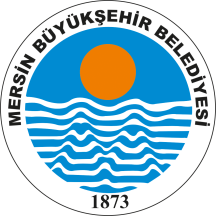 BELEDİYE MECLİSİ KARARIBirleşim Sayısı : (1)Oturum Sayısı : (1)Dönem Sayısı   : (2)Karar Tarihi    : 08/02/2016Karar Sayısı     : 139	 Büyükşehir Belediye Meclisi 08/02/2016 Pazartesi günü Büyükşehir Belediye Meclis Başkanı Burhanettin KOCAMAZ başkanlığında Mersin Büyükşehir Belediyesi Kongre ve Sergi Sarayı Toplantı Salonu’nda toplandı.Kültür ve Sosyal İşler Dairesi Başkanlığı'nın 08/02/2016 tarih ve 84068653-821- sayılı yazısı katip üye tarafından okundu.KONUNUN GÖRÜŞÜLMESİ VE OYLANMASI SONUNDAMersin Valiliği’nin 18/01/2016 tarih ve 1091 sayılı yazısı ile 01-29 Mayıs 2016 tarihleri arasında 15. Mersin Uluslararası Müzik Festivali gerçekleştireceği belirtilmiştir.   İlimizin sosyal, ekonomik ve kültürel gelişimi ile uluslararası tanıtımına katkı sağlayan Müzik festivaline, diğer kurumlarla birlikte Mersin Büyükşehir Belediye Başkanlığı’nın da maddi destek vermesi istenmektedir. Bu itibarla,15. Mersin Uluslararası Müzik Festivali için KDV hariç 300.000,00 TL’lik (üçyüzbin) desteğin Kültür ve Sosyal İşler Dairesi Başkanlığı 2016 Mali Yılı bütçesinden karşılanabilmesi ile ilgili teklifin gündeme alınarak, Plan ve Bütçe Komisyonu ile Etkinlikler ve Tanıtım Komisyonu'na müştereken havalesine, yapılan iş'ari oylama neticesinde mevcudun oy birliği ile karar verilmiştir.Burhanettin KOCAMAZ                     Enver Fevzi KÖKSAL     	 Ergün ÖZDEMİR        Meclis Başkanı	                                   Meclis Katibi	   	                Meclis Katibi